PENGARUH PEMBAGIAN KERJA TERHADAP EFEKTIVITAS KERJA PADA DINAS KOMUNIKASI DAN INFORMATIKA KOTA BANDUNGOleh :DWI BAMA YUDHISTIRA142010145SKRIPSIDiajukan Untuk Memenuhi Syarat Dalam Menempuh Ujian Sidang Sarjana Program Strata Satu (S1) Pada Prodi Ilmu Administrasi Publik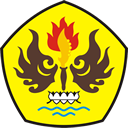 FAKULTAS ILMU SOSIAL DAN ILMU POLITIKUNIVERSITAS PASUNDANBANDUNG2018